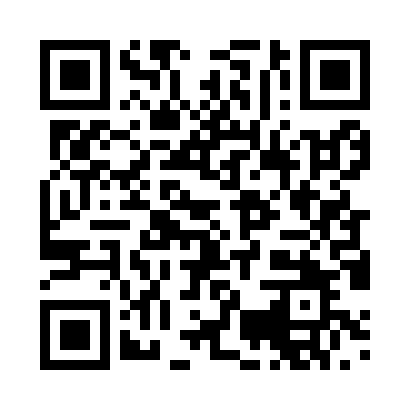 Prayer times for Bardenfleth, GermanyWed 1 May 2024 - Fri 31 May 2024High Latitude Method: Angle Based RulePrayer Calculation Method: Muslim World LeagueAsar Calculation Method: ShafiPrayer times provided by https://www.salahtimes.comDateDayFajrSunriseDhuhrAsrMaghribIsha1Wed3:115:521:245:288:5611:282Thu3:105:501:235:298:5811:293Fri3:095:481:235:309:0011:294Sat3:095:461:235:309:0111:305Sun3:085:441:235:319:0311:316Mon3:075:421:235:329:0511:317Tue3:065:401:235:339:0711:328Wed3:055:391:235:339:0811:339Thu3:055:371:235:349:1011:3410Fri3:045:351:235:359:1211:3411Sat3:035:331:235:359:1311:3512Sun3:035:311:235:369:1511:3613Mon3:025:301:235:379:1711:3614Tue3:015:281:235:379:1811:3715Wed3:015:271:235:389:2011:3816Thu3:005:251:235:399:2211:3917Fri2:595:231:235:399:2311:3918Sat2:595:221:235:409:2511:4019Sun2:585:201:235:409:2611:4120Mon2:585:191:235:419:2811:4121Tue2:575:181:235:429:2911:4222Wed2:575:161:235:429:3111:4323Thu2:565:151:235:439:3211:4324Fri2:565:141:235:439:3411:4425Sat2:555:131:245:449:3511:4526Sun2:555:111:245:459:3711:4527Mon2:555:101:245:459:3811:4628Tue2:545:091:245:469:3911:4729Wed2:545:081:245:469:4011:4730Thu2:545:071:245:479:4211:4831Fri2:535:061:245:479:4311:48